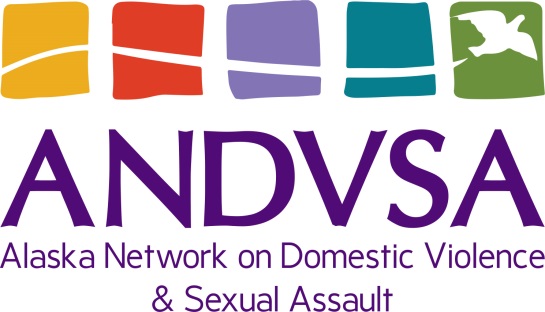 FY22 ANDVSA Organizational Chart l